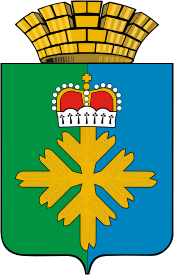 ДУМА ГОРОДСКОГО ОКРУГА ПЕЛЫМПЯТЫЙ  СОЗЫВЧЕТЫРНАДЦАТОЕ   ЗАСЕДАНИЕРЕШЕНИЕот  28.10.2013 г.  № 122/14 п. ПелымОб отчете «Об исполнении бюджета городского округа Пелым за 1 полугодие  2013 года»       На основании Бюджетного кодекса Российской Федерации, в соответствии с Федеральным законом от 6 октября 2003 года № 131-ФЗ «Об общих принципах организации местного самоуправления в Российской Федерации», решением Думы городского округа Пелым  от 19.06.2012 г.        № 27/3 «Об утверждении Положения о бюджетном процессе в городском округе Пелым», рассмотрев постановление Администрации городского округа Пелым  от 26 июля 2013 года № 254 «Об утверждении отчета об исполнении бюджета городского округа Пелым  за I полугодие 2013 года», руководствуясь статьей 23 Устава городского округа Пелым, Дума городского округа ПелымРЕШИЛА:1. Отчет «Об исполнении бюджета городского округа  Пелым за I полугодие 2013 года» принять к сведению (Приложение 1).2. Опубликовать настоящее Решение в газете «Пелымский вестник».3. Контроль исполнения настоящего Решения возложить на постоянную комиссию по бюджету и экономической политике (Щинов М.А.).Глава городского округа Пелым                          Ш.Т. Алиев Председатель Думы городского округа Пелым А.В. Лыссов